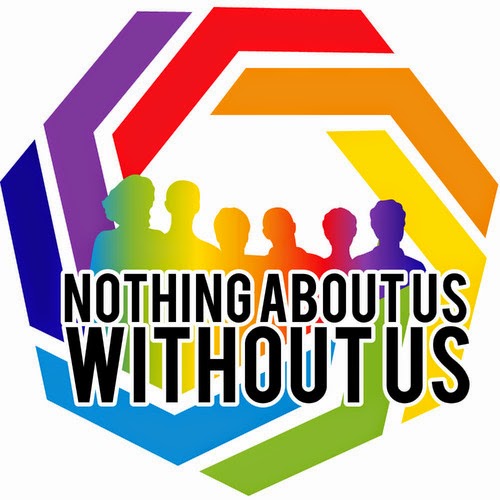 Agenda Service Experience Team MeetingJanuary 23, 2019 9:00-12:00Agenda Service Experience Team MeetingJanuary 23, 2019 9:00-12:00LocationALTSA, Home and Community Services Holgate Office1737 Airport Way S Suite 130; N95-2 Seattle, WA 98134
Emerald City Conference Room Phone: 206-341-76009:00 – 9:3030 minutesWelcome and Introductions (Karen)Review and approve minutes from last meetingWelcome and Introductions (Karen)Review and approve minutes from last meeting9:30 – 9:40SET Webpage Utilization and Updates (Nicole/Brendy)SET Webpage Utilization and Updates (Nicole/Brendy)9:40 – 10:1535 minutesAdult Day and Assistive Devices Technology (Dawn Williams ALTSA)Adult Day and Assistive Devices Technology (Dawn Williams ALTSA)10:15-10:3015 minutes BREAK BREAK10:30-11:2050 minutesCARE Tool (Rachelle Ames, ALTSA)CARE Tool (Rachelle Ames, ALTSA)11:10-11:4030 minutesOpen discussion – whole groupFormat of meetings – are they working?Do you feel topics are relevant?Nominations for new SET membersOpen discussion – whole groupFormat of meetings – are they working?Do you feel topics are relevant?Nominations for new SET members11:40—11:5010 minutesPlanning for next meeting (Nicole/Karen)Planning for next meeting (Nicole/Karen)11:50—12:0010 minutesEvaluation (Plus Delta) Evaluation (Plus Delta) 